Secco Sistemi da sempre intende rappresentare l'eccellenza a livello internazionale nelle soluzioni di sistemi integrati per serramenti e facciate in acciaio zincato, acciaio inox, acciaio corten e ottone.Per raggiungere questo traguardo, Secco Sistemi ritiene sia fondamentale garantire il costante impegno per uno sviluppo eticamente sostenibile, basato sul concetto della Responsabilità di Impresa. Secco Sistemi intende sviluppare investimenti sostenibili e decisioni societarie basate sui principi e valori fondanti, perseguendo i propri obiettivi, integrandoli in una visione sostenibile dell’impresa, che può essere rappresentata da tre dimensioni:PEOPLE: obiettivi che perseguano l’equità sociale, il benessere dei lavoratori, il rispetto dei diritti umani e assicurino la correttezza, trasparenza e legalità nei rapporti con le parti interessate;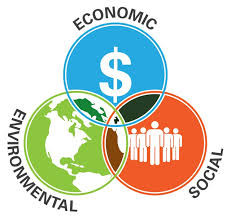 PLANET: obiettivi che assicurino il rispetto dell’ambiente e della normativa vigente;PROFIT: obiettivi che assicurino la prosperità economica, l’innovazione tecnologica dei processi e la qualità del prodotto.Il Sistema di Gestione Integrato Qualità, Ambiente, Energia e Sicurezza conforme agli standard ISO 9001, ISO 14001, ISO 50001 e ISO 45001 è uno degli strumenti per il perseguimento degli obiettivi di Secco Sistemi.PEOPLESecco Sistemi persegue un comportamento socialmente corretto e responsabile: si impegna a non utilizzare né sostenere lavoro minorile, lavoro obbligato e a non attuare discriminazioni né punizioni corporali, coercizioni fisiche o mentali od abusi verbali verso i propri lavoratori e collaboratori. La Direzione si impegna a migliorare il proprio ruolo:Impiegando le risorse in base alle loro attitudini ed abilità lavorative evitando ogni genere di discriminazione;Garantendo le pari opportunità, al di là delle norme vigenti, evitando trattamenti differenziati nei confronti di persone di diversa razza, credo politico, spirituale ed orientamento sessuale;Garantendo ai dipendenti degli orari di lavoro flessibili;Garantendo la libertà di associazione e di espressione per tutti i lavoratori nell’ambito del più ampio rispetto della dignità individuale. Sono garantiti retribuzione e orario di lavoro conformi alle leggi in vigore ed al CCNL di categoria;Garantendo il rispetto della legislazione e delle prescrizioni applicabili in materia di salute e sicurezza sui luoghi di lavoro;Impegnandosi attivamente nella prevenzione degli infortuni.PROFITLa prosperità economica di Secco Sistemi non può prescindere dagli aspetti legati al miglioramento della qualità del prodotto e dei servizi nei confronti del cliente; per questo Secco Sistemi si impegna per:Migliorare costantemente l’Organizzazione aziendale;Misurare ed accrescere la Soddisfazione del cliente garantendo assistenza e supporto; Incrementare il livello qualitativo dei processi aziendali, con la definizione, gestione e monitoraggio di indicatori della qualità;Monitorare il rendimento dei propri fornitori e valutare eventuali nuove collaborazioni con fornitori che garantiscano i requisiti presenti nella presente Politica;Formare e sensibilizzare le risorse rendendole consapevoli dell’importanza delle conseguenze legate allo svolgimento delle proprie attività attraverso la formazione continua;Investire risorse fisiche ed economiche nell’Innovazione e nella progettazione/industrializzazione , anche in ottica di miglioramento della prestazione energetica e ambientale ;Incrementare e migliorare le infrastrutture messe a disposizione per il funzionamento dei propri processi aziendali.PLANETIl rispetto ambientale è un impegno concreto, che non si applica solo con il rispetto della normativa cogente, ma che coinvolge tutti i settori dell’impresa. In quest’ottica, Secco Sistemi afferma il proprio impegno costantemente finalizzato a:Valutare e mantenere costantemente sotto controllo gli aspetti ambientali ed i conseguenti impatti che possono derivare dall’attività svolta, al fine di prevenire qualsiasi fenomeno di inquinamento o disturbo alla popolazione e a tutti i soggetti interessati;Monitorare,  analizzare e ottimizzare gli aspetti energetici legati alle proprie attività, al fine di aumentare la consapevolezza sui propri consumi e stabilire politiche, anche nel campo dell’approvvigionamento di prodotti e servizi efficienti energeticamente che hanno un impatto sulla prestazione energetica;Rispettare la legislazione e le prescrizioni ambientali ed energetiche applicabili all’attività svolta;Migliorare continuamente le prestazioni ambientali ed energetiche attraverso l’adozione di obiettivi con sviluppo periodico garantendo la disponibilità di informazioni e risorse necessarie ;Coinvolgere e sensibilizzare, attraverso la continua formazione e responsabilizzazione, tutto il personale per aumentarne il grado di sensibilità in ambito ambientale e delle prestazioni  energetiche.Secco Sistemi si impegna a garantire l’applicazione del Sistema di Gestione Integrato al fine di perseguire la propria mission, in un’ottica di miglioramento continuo e di integrazione continua delle dimensioni ambientale, energetica, sociale e commerciale.La presente Politica viene periodicamente riesaminata, elaborata dalla Direzione con il supporto attivo del management e diffusa a tutte le parti interessate. Per quanto è nelle sue competenze, il personale interno ha la responsabilità di garantire che le attività siano svolte nel rispetto dei valori e dei principi sopra riportati.